Agenda MR vergadering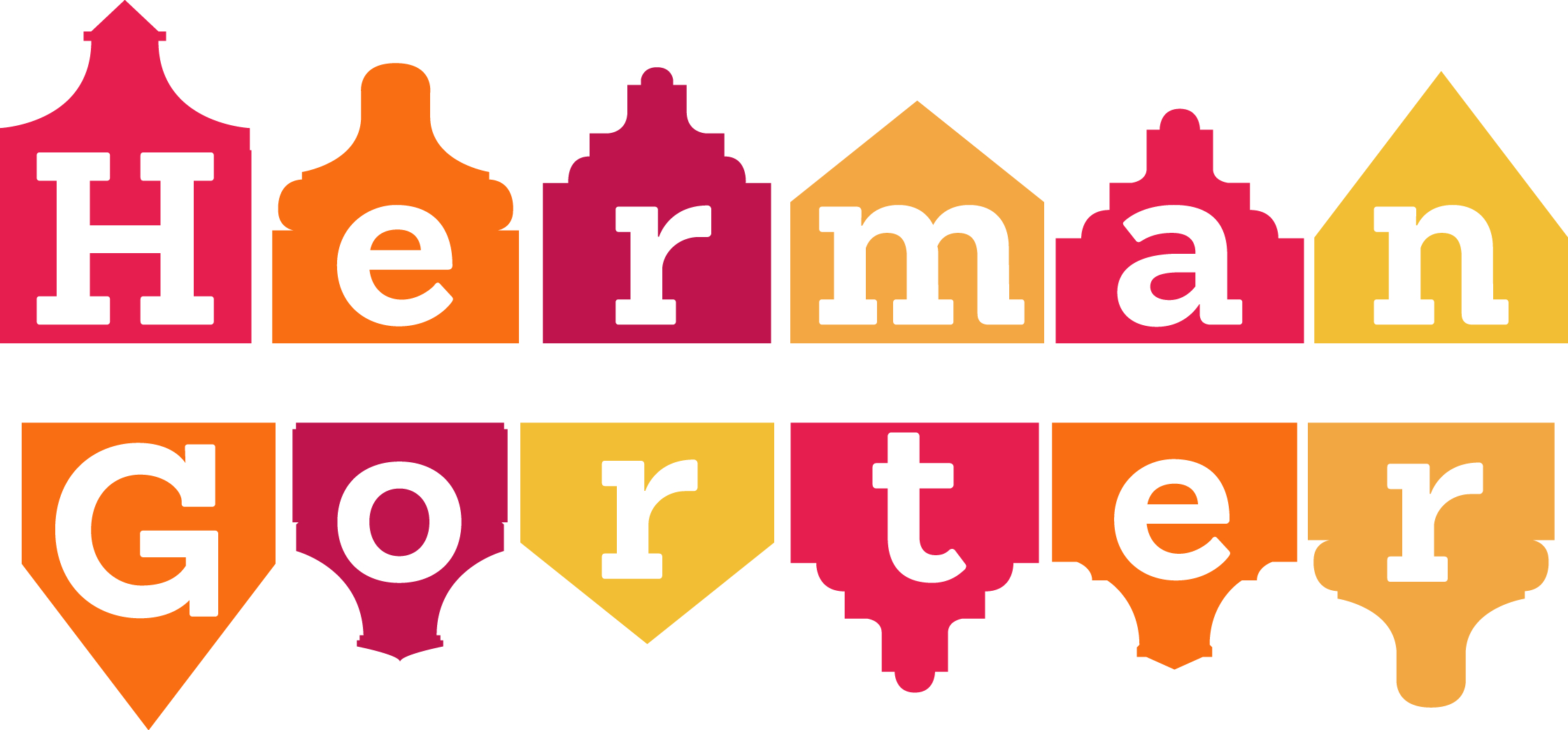 Datum: Maandag 12 Februari 2018  Tijd: 19:30 – 21:00 Notulist: Jacco VoorbijAfwezig: Volgende vergadering 29 maart 2018Habibe opent de vergadering, graag aangeven wanneer je de volgende keer afwezig bent.Mededelingen:Anneniek: Digiduif wordt vervangen door Schoolpraat app per 1 maart 2018, wordt gebruikt door alle scholen binnen ZaanPrimair.Nieuwe website is in ontwikkeling, Glenn is daar binnen HG mee bezig, Rond maart operationeel.Opening Olympische spelen op dependance. Op hoofdgebouw wordt er ook iets georganiseerd rond de Olympische spelen. Vrijdag 23 feb wordt dit afgesloten, met uitreiking van medailles.Formatie is nog niet helemaal duidelijk, mobiliteit dag is in Maart. Volgende keer exacte formatie gegevens. GMR notulen:GMR notulen van 7 september, interim raad van toezicht. Nieuwbouw dependance:Plan ligt ter beoordeling bij gemeente, (gepubliceerd) buurt kan commentaar leveren. Daarna worden de commentaren afgehandeld. Daarna wordt de vergunning verleend daarna kan er bezwaar worden gemaakt door de omgeving. Na het onherroepelijk maken van de vergunning moet er een aanbesteding gedaan worden. Naar verwachting zal er rond de kerst gestart wordt. Mogelijk als alles meezit wordt er voor de zomer gestart.Verhuisplan wordt voor de zomer afgemaakt. Agendapunt maartMR bespreken: ter bespreking schooltijden, ouders die naar 2 gebouwen moeten pendelen tussen 2 gebouwen. Gymzalen worden geregeld in de omgeving van het DOK. Dan is er een mogelijkheidom meerdere keren te gymmen.Verkeerssituatie dependance:Er zijn diverse foto’s gemaakt over de huidige situatie, kijken wat er in de toekomst gedaan kan worden aan de situatie.Yvo contact gezocht met oude MR leden, contact met Kim er is geen E-mail meer.Bij de Gemeente is er ook veel veranderd.Ivo heeft gekeken naar het probleem en waardoor dit veroorzaakt wordt. Daaraan gekoppeld naar oplossingen gekeken.Habibe heeft gemeente gesproken en heeft het plan van de gemeente m.b.t. de buurt gevraagd. Wat hebben we zelf al gedaan om dit probleem te onderzoeken.Soesen geeft aan om te kijken naar de inloop roosters van de kleuters, ouders blijven langer geparkeerd tijdens inloop.Eerst zelf kijken wat we als school kunnen doen om dit probleem aan te pakken, volgende stap is naar de Gemeente.Contact met Luuk Houweling en Wijkmanager Ruut Willems.Scholen op de kaart: waar komen de kinderen vandaan. (website)Ouderbijdrage, opnieuw onder de aandacht brengen:29 maar 2018 op de agendaPassend onderwijs, de manier waarop ouders hiermee omgaan/naar kijken:Informatie bij de intakeVerstekken van informatie bij ouders van zittende kinderen, via de nieuwe website.Kinderen verhalen laten vertellen en publiceren op site. (anoniem)5 ideeën vanuit het team Zolderplan: met vrijwilliger andere prikkels binnen onderwijs tijd.Pauzeplan: sport en spel begeleiding, tijdens de pauze.Time-out plekken: lukt het het kind in zijn eigen klas, dan kan het kind in een andere klas verder werken.Tutoring: kinderen groepen 8 begeleiden andere kinderen. Eén op één aandachtKind gesprekken: kinderen leren aan persoonlijke doelen te werken met hulp van andere kinderen. Samen wordt er gewerkt aan de persoonlijke doelen, leerkracht houd regelmatig kind gesprekken om deze doelen de bespreken.Ouderbetrokkenheid. Lindsey nieuwe ideeën om ouders meer betrokken raken bij de school. Uitnodigen voor MR overleg.Nog even verder uitzoeken. Wat we kunnen doen om dit beter onder de aandacht te brengen.Relevante Mededelingen uit de PV:StudiedagLeren lerenSociaal maatschappelijk werkerOuderbetrokkenheidRondvraag:Habibe: in de klas van het zoontje Habibe spreken ouders hun zorg uit over uitval van de docenten. Annemiek geeft aan dat de opvang goed geregeld is, geen groepen naar huis gestuurd. Binnen de hele school.Oudergeleding MRPersoneelsgeleding MRYvoAnnemiekHabibeAgmarMehtapGondaJaccoSoesen          Yolanda     